Imágenes Información a EMSInformación a EMSTipo PLSerie MáquinaSerie Radio PLWork OrderCUNOContador de HorasFechaTécnicoSucursalPlan Get ConnectedCSA COMPLETO/CONJ            CSA KIT      OTRO  Campaña Conectividad E&T Información Vision Link DailyInformación Vision Link DailyNombre de la EmpresaTeléfono de ContactoNombre y Apellido de UsuarioEmail de Contacto Serie MáquinaContador de horas MáquinaSerie de Product LinkEstado de Conexión PL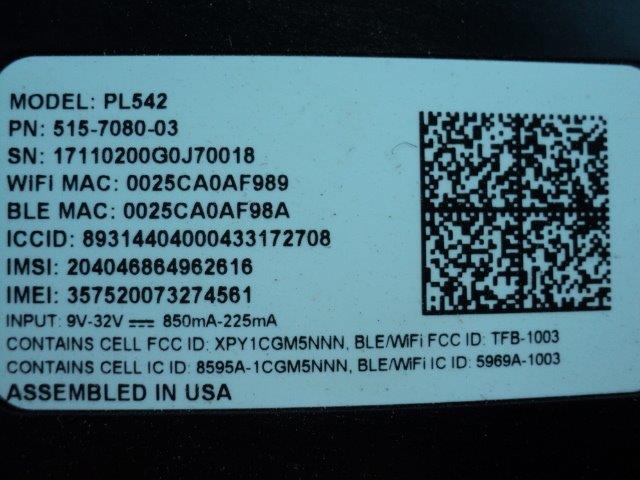 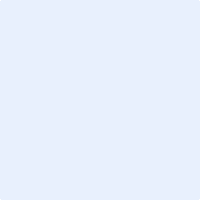 